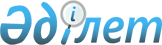 О внесении изменений и дополнений в решение Жалагашского районного маслихата от 23 декабря 2015 года №49-3 “О бюджете района на 2016-2018 годы”
					
			С истёкшим сроком
			
			
		
					Решение Жалагашского районного маслихата Кызылординской области от 16 ноября 2016 года № 8-1. Зарегистрировано Департаментом юстиции Кызылординской области 30 ноября 2016 года № 5654. Прекращено действие в связи с истечением срока      В соответствии со статьей 109 Бюджетного кодекса Республики Казахстан от 4 декабря 2008 года и подпунктом 1) пункта 1 статьи 6 Закона Республики Казахстан от 23 января 2001 года “О местном государственном управлении и самоуправлении в Республике Казахстан” Жалагашский районный маслихат РЕШИЛ:

      1. Внести в решение Жалагашского районного маслихата от 23 декабря 2015 года № 49-3 “О бюджете района на 2016-2018 годы” (зарегистрировано в Реестре государственной регистрации нормативных правовых актов за номером 5284, опубликовано в газете “Жалағаш жаршысы” от 13 января 2016 года) следующие изменения и дополнения: 

      пункт 1 изложить в новой редакции:

      “1. Утвердить бюджет района на 2016-2018 годы согласно приложениям 1, 2 и 3 соответственно, в том числе на 2016 год в следующих объемах:

      1) доходы – 5 867 182,6 тысяч тенге, в том числе по:

      налоговым поступлениям – 1 333 569 тысяч тенге;

      неналоговым поступлениям – 5 726 тысяч тенге;

      поступлениям от продажи основного капитала – 13 074 тысяч тенге;

      поступлениям трансфертов – 4 514 813,6 тысяч тенге;

      2) затраты – 5 921 293,3 тысяч тенге;

      3) чистое бюджетное кредитование – 291 142 тысяч тенге;

      бюджетные кредиты – 346 784 тысяч тенге;

      погашение бюджетных кредитов – 55 642 тысяч тенге;

      4) сальдо по операциям с финансовыми активами – 10 000 тысяч тенге;

      приобретение финансовых активов – 10 000 тысяч тенге;

      поступления от продажи финансовых активов государства – 0;

      5) дефицит (профицит) бюджета – -355 252,7 тысяч тенге;

      6) финансирование дефицита (использование профицита) бюджета –

      355 252,7 тысяч тенге;

      поступление займов – 346 784 тысяч тенге;

      погашение займов – 61 611 тысяч тенге;

      используемые остатки бюджетных средств – 70 079,7 тысяч тенге.”;

      дополнить пунктами 1-13, 1-14, 1-15, следующего содержания:

      “1-13. Учесть, что постановлением акимата Жалагашского района от 7 октября 2016 года №211 “О внесении изменений и дополнений в постановление акимата Жалагашского района от 5 января 2016 года №1 “О реализации решения Жалагашского районного маслихата от 23 декабря 2015 года №49-3 “О бюджете района на 2016-2018 годы” в бюджет района на 2016 год из республиканского бюджета дополнительно предусмотрены текущие целевые трансферты в размере 2 446 тысяч тенге. 

      1-14. Учесть, что постановлением акимата Жалагашского района от 14 октября 2016 года №214 “О внесении изменений и дополнений в постановление акимата Жалагашского района от 5 января 2016 года №1 “О реализации решения Жалагашского районного маслихата от 23 декабря 2015 года №49-3 “О бюджете района на 2016-2018 годы” в бюджет района на 2016 год из республиканского бюджета дополнительно предусмотрены текущие целевые трансферты в размере 132 807 тысяч тенге. 

      1-15. Учесть, что постановлением акимата Жалагашского района от 8 ноября 2016 года №228 “О внесении изменений и дополнений в постановление акимата Жалагашского района от 5 января 2016 года №1 “О реализации решения Жалагашского районного маслихата от 23 декабря 2015 года №49-3 “О бюджете района на 2016-2018 годы”:

      в бюджете района на 2016 год сокращены текущие целевые трансферты в размере 4 343 тысяч тенге выделенные из средств областного бюджета.

       в бюджет района на 2016 год из средств областного бюджета предусмотрены текущие целевые трансферты в размере 3 962 тысяч тенге на социальную помощь для больных туберкулезом, находящихся на постоянном лечении.

      в бюджет района на 2016 год из средств областного бюджета предусмотрены текущие целевые трансферты в размере 2 000 тысяч тенге на изготовление документации объектов водного хозяйства. 

      в бюджете района на 2016 год сокращены текущие целевые трансферты развития в размере 3 124,4 тысяч тенге выделенные из средств областного бюджета. 

      годовой прогноз доходов бюджета района на 2016 год по подклассу “Вознаграждения по кредитам, выданным из государственного бюджета” увеличен в размере 12 тысяч тенге.

      годовой прогноз доходов бюджета района на 2016 год по подклассу “Прочие неналоговые поступления” увеличен в размере 626 тысяч тенге.”;

      приложения 1, 4, 5, 6, 8, 9, 10, 11, 12, 13, 14 указанного решения изложить в новых редакциях согласно приложениям 1, 2, 3, 4, 5, 6, 7, 8, 9, 10, 11 к настоящему решению.

      2. Настоящее решение вводится в действие с 1 января 2016 года и подлежит официальному опубликованию. 

 Бюджет района на 2016 год Расходы аппаратов акима поселка, сельских округов в составе бюджета района на 2016 год            тысяч тенге 

 Целевые текущие трансферты выделенные из областного бюджета в бюджет района на 2016 год  Целевые текущие трансферты выделенные из республиканского бюджета в бюджет района на 2016 год Перечень дополнительно направленных расходов по бюджетным программам бюджета района на 2016 год Перечень расходов подлежащих к сокращению по бюджетным программам бюджета района на 2016 год Перечень поступлении, подлежащих к уменьшению по годовому прогнозу доходов бюджета района на 2016 год  Перечень поступлении, подлежащих к увеличению по годовому прогнозу доходов бюджета района на 2016 год Перечень бюджетных инвестиционных проектов на 2016 год Распределение трансфертов направленных органам местного самоуправления из бюджета района на 2016 год по поселку и сельским округам Целевые текущие трансферты предусмотренные из средств областного бюджета в бюджет района на 2016 год
					© 2012. РГП на ПХВ «Институт законодательства и правовой информации Республики Казахстан» Министерства юстиции Республики Казахстан
				
      Председатель 8 сессии Жалагашского 
районного маслихата

АЛИЕВА Р.

      Секретарь Жалагашского районного маслихата

ЕСПАНОВ М.
Приложение 1
к решению Жалагашского районного
маслихата от “ 16” ноября 2016 года №8-1Приложение 1
к решению Жалагашского районного
маслихата от “ декабря 2015 года №49-3Категория

Категория

Категория

Категория

Сумма, тысяч тенге

Класс

Класс

Класс

Сумма, тысяч тенге

Подкласс

Подкласс

Сумма, тысяч тенге

Наименование

Сумма, тысяч тенге

1. Доходы

5867182,6

1

Налоговые поступления

1333569

01

Подоходный налог

269746

2

Индивидуальный подоходный налог

269746

03

Социальный налог

178033

1

Социальный налог

178033

04

Hалоги на собственность

861681

1

Hалоги на имущество

833270

3

Земельный налог

3820

4

Hалог на транспортные средства

23313

5

Единый земельный налог

1278

05

Внутренние налоги на товары, работы и услуги

16256

2

Акцизы

2422

3

Поступления за использование природных и других ресурсов

6661

4

Сборы за ведение предпринимательской и профессиональной деятельности

7173

08

Обязательные платежи, взимаемые за совершение юридически значимых действий и (или) выдачу документов уполномоченными на то государственными органами или должностными лицами

7853

1

Государственная пошлина

7853

2

Неналоговые поступления

5726

01

Доходы от государственной собственности

981

5

Доходы от аренды имущества, находящегося в государственной собственности

900

7

Вознаграждения по кредитам, выданным из государственного бюджета

81

06

Прочие неналоговые поступления

4745

1

Прочие неналоговые поступления

4745

3

Поступления от продажи основного капитала

13074

03

Продажа земли и нематериальных активов

13074

1

Продажа земли

13074

4

Поступления трансфертов

4514813,6

02

Трансферты из вышестоящих органов государственного управления

4514813,6

2

Трансферты из областного бюджета

4514813,6

Функциональная группа

Функциональная группа

Функциональная группа

Функциональная группа

Сумма, тысяч тенге

Администратор бюджетных программ

Администратор бюджетных программ

Администратор бюджетных программ

Сумма, тысяч тенге

Программа

Программа

Сумма, тысяч тенге

Наименование

Сумма, тысяч тенге

2. Расходы

5921293,3

01

Государственные услуги общего характера

574325

112

Аппарат маслихата района (города областного значения)

26355

001

Услуги по обеспечению деятельности маслихата района (города областного значения)

25569

003

Капитальные расходы государственного органа

786

122

Аппарат акима района (города областного значения)

110514

001

Услуги по обеспечению деятельности акима района (города областного значения)

109314

003

Капитальные расходы государственного органа

1200

123

Аппарат акима района в городе, города районного значения, поселка, села, сельского округа

292117

001

Услуги по обеспечению деятельности акима района в городе, города районного значения, поселка, села, сельского округа

284072

022

Капитальные расходы государственного органа

7503

032

Капитальные расходы подведомственных государственных учреждений и организаций

542

452

Отдел финансов района (города областного значения)

25195

001

Услуги по реализации государственной политики в области исполнения бюджета и управления коммунальной собственностью района (города областного значения)

23598

003

Проведение оценки имущества в целях налогообложения

833

010

Приватизация, управление коммунальным имуществом, постприватиза-ционная деятельность и регулирование споров, связанных с этим

267

018

Капитальные расходы государственного органа

497

453

Отдел экономики и бюджетного планирования района (города областного значения)

29154

001

Услуги по реализации государственной политики в области формирования и развития экономической политики, системы государственного планирования и управления 

28822

004

Капитальные расходы государственного органа

332

458

Отдел жилищно-коммунального хозяйства, пассажирского транспорта и автомобильных дорог района (города областного значения)

35397

001

Услуги по реализации государственной политики на местном уровне в области жилищно-коммунального хозяйства, пассажирского транспорта и автомобильных дорог 

34727

013

Капитальные расходы государственного органа

670

493

Отдел предпринимательства, промышленности и туризма района (города областного значения)

12477

001

Услуги по реализации государственной политики на местном уровне в области развития предпринимательства, промышленности и туризма

12477

801

Отдел занятости, социальных программ и регистрации актов гражданского состояния района (города областного значения)

43116

001

Услуги по реализации государственной политики на местном уровне в сфере занятости, социальных программ и регистрации актов гражданского состояния

43116

02

Оборона

7881

122

Аппарат акима района (города областного значения)

2290

005

Мероприятия в рамках исполнения всеобщей воинской обязанности

2290

122

Аппарат акима района (города областного значения)

5591

006

Предупреждение и ликвидация чрезвычайных ситуаций масштаба района (города областного значения)

5591

03

Общественный порядок, безопасность, правовая, судебная, уголовноисполнительная деятельность

1666

458

Отдел жилищно-коммунального хозяйства, пассажирского транспорта и автомобильных дорог района (города областного значения)

1666

021

Обеспечение безопасности дорожного движения в населенных пунктах

1666

04

Образование

3881297

123

Аппарат акима района в городе, города районного значения, поселка, села, сельского округа

665194

004

Обеспечение деятельности организаций дошкольного воспитания и обучения

410830

041

Реализация государственного образовательного заказа в дошкольных организациях образования

254364

464

Отдел образования района (города областного значения)

69076

040

Реализация государственного образовательного заказа в дошкольных организациях образования

69076

464

Отдел образования района (города областного значения)

2977428

003

Общеобразовательное обучение

2916442

006

Дополнительное образование для детей

60986

465

Отдел физической культуры и спорта района (города областного значения)

49689

017

Дополнительное образование для детей и юношества по спорту

49689

464

Отдел образования района (города областного значения)

107401

001

Услуги по реализации государственной политики на местном уровне в области образования 

36440

005

Приобретение и доставка учебников, учебно-методических комплексов для государственных учреждений образования района (города областного значения)

30340

007

Проведение школьных олимпиад, внешкольных мероприятий и конкурсов районного (городского) масштаба

800

015

Ежемесячные выплаты денежных средств опекунам (попечителям) на содержание ребенка-сироты (детей-сирот), и ребенка (детей), оставшегося без попечения родителей 

12764

029

Обследование психического здоровья детей и подростков и оказание психолого-медико-педагогической консультативной помощи населению

17555

067

Капитальные расходы подведомственных государственных учреждений и организаций

9502

467

Отдел строительства района (города областного значения)

12509

037

Строительство и реконструкция объектов дошкольного воспитания и обучения 

4008

024

Строительство и реконструкция объектов начального, основного среднего и общего среднего образования

8501

05

Здравоохранение

178

123

Аппарат акима района в городе, города районного значения, поселка, села, сельского округа

178

002

Организация в экстренных случаях доставки тяжелобольных людей до ближайшей организации здравоохранения, оказывающей врачебную помощь

178

06

Социальная помощь и социальное обеспечение

263093

464

Отдел образования района (города областного значения)

4201

030

Содержание ребенка (детей), переданного патронатным воспитателям 

4201

801

Отдел занятости, социальных программ и регистрации актов гражданского состояния района (города областного значения)

47043

010

Государственная адресная социальная помощь

1510

016

Государственные пособия для детей до 18 лет

41072

025

Внедрение обусловленной денежной помощи по проекту Өрлеу

4461

123

Аппарат акима района в городе, города районного значения, поселка, села, сельского округа

24336

003

Оказание социальной помощи нуждающимся гражданам на дому

24336

801

Отдел занятости, социальных программ и регистрации актов гражданского состояния района (города областного значения)

180860

004

Программа занятости

33975

006

Оказание социальной помощи на приобретение топлива специалистам здравоохранения, образования, социального обеспечения, культуры, спорта и ветеринарии в сельской местности в соответствии с законодательством Республики Казахстан

20379

007

Оказание жилищной помощи

 

2329

008

Социальная поддержка граждан, награжденных от 26 июля 1999 года орденами “Отан”, “Даңқ”, удостоенных высокого звания “Халық қаһарманы”, почетных званий республики

 

146

009

Материальное обеспечение детей-инвалидов, воспитывающихся и обучающихся на дому

 

2614

011

Социальная помощь отдельным категориям нуждающихся граждан по решениям местных представительных органов

 

39584

014

Оказание социальной помощи нуждающимся гражданам на дому

 

36322

017

Обеспечение нуждающихся инвалидов обязательными гигиеническими средствами и предоставление услуг специалистами жестового языка, индивидуальными помощниками в соответствии с индивидуальной программой реабилитации инвалида

 

39068

023

Обеспечение деятельности центров занятости населения

 

6443

458

Отдел жилищно-коммунального хозяйства, пассажирского транспорта и автомобильных дорог района (города областного значения)

 

1458

050

Реализация Плана мероприятий по обеспечению прав и улучшению качества жизни инвалидов в Республике Казахстан на 2012 – 2018 годы

 

1458

801

Отдел занятости, социальных программ и регистрации актов гражданского состояния района (города областного значения)

 

5195

018

Оплата услуг по зачислению, выплате и доставке пособий и других социальных выплат

 

377

050

Реализация Плана мероприятий по обеспечению прав и улучшению качества жизни инвалидов в Республике Казахстан на 2012 – 2018 годы

 

4818

07

Жилищно-коммунальное хозяйство

 

85467,7

123

Аппарат акима района в городе, города районного значения, поселка, села, сельского округа

 

3715,1

027

Ремонт и благоустройство объектов в рамках развития городов и сельских населенных пунктов по Дорожной карте занятости 2020

 

3715,1

458

Отдел жилищно-коммунального хозяйства, пассажирского транспорта и автомобильных дорог района (города областного значения)

 

948

002

Изъятие, в том числе путем выкупа земельных участков для государственных надобностей и связанное с этим отчуждение недвижимого имущества

 

798

049

Проведение энергетического аудита многоквартирных жилых домов

 

150

464

Отдел образования района (города областного значения)

8708

026

Ремонт объектов в рамках развития городов и сельских населенных пунктов по Дорожной карте занятости 2020

8708

467

Отдел строительства района (города областного значения)

38082,6

004

Проектирование, развитие и (или) обустройство инженерно-коммуникационной инфраструктуры

38082,6

458

Отдел жилищно-коммунального хозяйства, пассажирского транспорта и автомобильных дорог района (города областного значения)

5528

012

Функционирование системы водоснабжения и водоотведения

5528

123

Аппарат акима района в городе, города районного значения, поселка, села, сельского округа

28286

008

Освещение улиц населенных пунктов

26630

009

Обеспечение санитарии населенных пунктов

1000

010

Содержание мест захоронений и погребение безродных

656

458

Отдел жилищно-коммунального хозяйства, пассажирского транспорта и автомобильных дорог района (города областного значения)

200

018

Благоустройство и озеленение населенных пунктов

200

08

Культура, спорт, туризм и информационное пространство

517557

123

Аппарат акима района в городе, города районного значения, поселка, села, сельского округа

156605

006

Поддержка культурно-досуговой работы на местном уровне 

156605

455

Отдел культуры и развития языков района (города областного значения)

157407

003

Поддержка культурно-досуговой работы

157407

465

Отдел физической культуры и спорта района (города областного значения)

75084

001

Услуги по реализации государственной политики на местном уровне в сфере физической культуры и спорта

12332

004

Капитальные расходы государственного органа

200

005

Развитие массового спорта и национальных видов спорта

10453

006

Проведение спортивных соревнований на районном (города областного значения) уровне

350

007

Подготовка и участие членов сборных команд района (города областного значения) по различным видам спорта на областных спортивных соревнованиях

51749

455

Отдел культуры и развития языков района (города областного значения)

76359

006

Функционирование районных (городских) библиотек

75565

007

Развитие государственного языка и других языков народа Казахстана

794

456

Отдел внутренней политики района (города областного значения)

4215

002

Услуги по проведению государственной информационной политики 

4215

455

Отдел культуры и развития языков района (города областного значения)

15411

001

Услуги по реализации государственной политики на местном уровне в области развития языков и культуры

15411

456

Отдел внутренней политики района (города областного значения)

32476

001

Услуги по реализации государственной политики на местном уровне в области информации, укрепления государственности и формирования социального оптимизма граждан

26344

003

Реализация мероприятий в сфере молодежной политики

2010

006

Капитальные расходы государственного органа

4122

10

Сельское, водное, лесное, рыбное хозяйство, особо охраняемые природные территории, охрана окружающей среды и животного мира, земельные отношения

185968

462

Отдел сельского хозяйства района (города областного значения)

59759

001

Услуги по реализации государственной политики на местном уровне в сфере сельского хозяйства

31307

099

Реализация мер по оказанию социальной поддержки специалистов

28452

473

Отдел ветеринарии района (города областного значения)

53062

001

Услуги по реализации государственной политики на местном уровне в сфере ветеринарии 

32989

003

Капитальные расходы государственного органа

1146

006

Организация санитарного убоя больных животных

2350

007

Организация отлова и уничтожения бродячих собак и кошек

2500

008

Возмещение владельцам стоимости изымаемых и уничтожаемых больных животных, продуктов и сырья животного происхождения

6500

009

Проведение ветеринарных мероприятий по энзоотическим болезням животных

5177

010

Проведение мероприятий по идентификации сельскохозяйственных животных

2400

463

Отдел земельных отношений района (города областного значения)

17506

001

Услуги по реализации государственной политики в области регулирования земельных отношений на территории района (города областного значения)

13168

004

Организация работ по зонированию земель

3000

006

Землеустройство, проводимое при установлении границ районов, городов областного значения, районного значения, сельских округов, поселков, сел

988

007

Капитальные расходы государственного органа

350

473

Отдел ветеринарии района (города областного значения

55641

011

Проведение противоэпизоотических мероприятий

55641

11

Промышленность, архитектурная, градостроительная и строительная деятельность

50430

467

Отдел строительства района (города областного значения)

32029

001

Услуги по реализации государственной политики на местном уровне в области строительства

32029

468

Отдел архитектуры и градостроительства района (города областного значения)

18401

001

Услуги по реализации государственной политики в области архитектуры и градостроительства на местном уровне 

14901

003

Разработка схем градостройтельного развития территории района и генеральных планов населенных пунктов

3500

12

Транспорт и коммуникации

213878

458

Отдел жилищно-коммунального хозяйства, пассажирского транспорта и автомобильных дорог района (города областного значения)

213878

023

Обеспечение функционирования автомобильных дорог

21692

045

Капитальный и средний ремонт автомобильных дорограйонного значения

 и улиц населенных пунктов

192186

13

Прочие

68913,4

493

Отдел предпринимательства, промышленности и туризма района (города областного значения)

280

006

Поддержка предпринимательской деятельности

280

123

Аппарат акима района в городе, города районного значения, поселка, села, сельского округа

58452,4

040

Реализация мер по содействию экономическому развитию регионов в рамках Программы “Развитие регионов”

58452,4

452

Отдел финансов района (города областного значения)

10181

012

Резерв местного исполнительного органа района (города областного значения) 

10181

14

Обслуживание долга

4427

452

Отдел финансов района (города областного значения)

4427

013

Обслуживание долга местных исполнительных органов повыплате вознаграждений и иных платежей по займам из областного бюджета

4427

15

Трансферты

66212,2

452

Отдел финансов района (города областного значения)

66212,2

006

Возврат неиспользованных (недоиспользованных) целевых трансфертов

5726,3

024

Целевые текущие трансферты в вышестоящие бюджеты в связи с передачей функций государственных органов из нижестоящего уровня государственного управления в вышестоящий

10736,9

051

Трансферты органом местного самоуправления

49749

3. Чистое бюджетное кредитование

291142

Бюджетные кредиты 

346784

10

Сельское, водное, лесное, рыбное хозяйство, особо охраняемые природные территории, охрана окружающей среды и животного мира, земельные отношения

346784

462

Отдел сельского хозяйства района (города областного значения)

346784

008

Бюджетные кредиты для реализации мер социальной поддержки специалистов

346784

5

Погашение бюджетных кредитов

55642

1

Погашение бюджетных кредитов, выданных из государственного бюджета

55642

013

Погашение бюджетных кредитов, выданных из местного бюджета физическим лицам 

55642

4.Сальдо по операциям с финансовыми активами

10000

Приобретение финансовых активов 

10000

13

Прочие

10000

458

Отдел жилищно-коммунального хозяйства, пассажирского транспорта и автомобильных дорог района (города областного значения)

10000

065

Формирование или увеличение уставного капитала юридических лиц

10000

Поступления от продажи финансовых активов государства 

0

5.Дефицит (профицит) бюджета

-355252

6.Финансирование дефицита (использование профицита) бюджета

355252

7

Поступление займов

346784

2

Договоры займа

346784

03

Займы, получаемые местным исполнительным органам районов (городов областного значения)

346784

16

Погашение займов

61611

452

Отдел финансов района (города областного значения)

61611

008

Погашение долга местного исполнительного органа перед вышестоящим бюджетом

61611

8

Используемыеостати бюджетных средств

70079,7

1

Свободные остатки бюджетных средств

70079,7

01

Свободные остатки бюджетных средств

70079,7

Приложение 2
к решению Жалагашского районного
маслихата от “16” ноября 2016 года №8-1Приложение 4
к решению Жалагашского районного
маслихата от “23” декабря 2015 года №49-3Порядковый номер

Администратор бюджетных программ

Услуги по обеспечению деятельности акима поселка, села, сельского округа

Капитальные расходы государственного органа

Капитальные расходы подведомственных государственных учреждений и организаций

Обеспечение деятельности организаций дошкольного воспитания и обучения

Реализация государственного образовательного заказа в дошкольных организациях образования

Организация в экстренных случаях доставки тяжело больных людей до ближайшей организации здравоохранения, оказывающей врачебную помощь

Оказание социальной помощи нуждающимся гражданам на дому

1

2

3

4

5

6

7

8

9

1

Аппарат акима поселка 

Жалагаш

47239

222702

179316

15565

2

Аппарат акима сельского 

округа Аксу

19859

542

3

Аппарат акима сельского 

округа Аккыр

16829

223

35

1483

4

Аппарат акима сельского 

округа Аламесек

18458

17453

1419

5

Аппарат акима сельского 

округа Аккум

17457

39210

7272

1469

6

Аппарат акима сельского 

округа Бухарбай батыр

16000

3280

49000

1397

7

Аппарат акима сельского 

округа Енбек

19115

360

17453

8

Аппарат акима сельского 

округа Шаменов

14278

40131

9

Аппарат акима сельского 

округа Каракеткен

16332

3100

14544

36

10

Аппарат акима селького 

округа Тан

17420

35

11

Аппарат акима сельского 

округа Мадениет

17710

23455

12

Аппарат акима сельского 

округа Макпалкол

17682

180

36332

7272

1583

13

Аппарат акима сельского 

округа Жанадария

13363

36

14

Аппарат акима сельского 

округа Мырзабай ахун

15246

180

1420

15

Аппарат акима сельского 

округа Жанаталап

17084

180

11054

36

Всего 

284072

7503

542

410830

254364

178

24336

Порядковый номер

Администратор бюджетных программ

Ремонт и благоустройство объектов в рамках

развития городов и сельских населенных пунктов

по Дорожной карте занятости 2020

Освещение улиц населенных пунктов

Обеспечение санитарии населенных пунктов

Содержания мест захоронений и погребение безродных

Поддержка культурно-досуговой работы на местном уровне

Реализация мер по содействию экономическому развитию регионов в рамках Программы “Развитие регионов”

10

11

12

13

14

15

1

Аппарат акима поселка Жалагаш

2,1

17116

43590,4

2

Аппарат акима сельского округа Аксу

1

1700

12269

1423

3

Аппарат акима сельского округа Аккыр

56

564

10417

1039

4

Аппарат акима сельского округа Аламесек

744

479

13812

1211

5

Аппарат акима сельского округа Аккум

100

479

13137

1521

6

Аппарат акима сельского округа Бухарбай батыр

121

740

12832

1542

7

Аппарат акима сельского округа Енбек

1257

479

1000

12397

1617

8

Аппарат акима сельского округа Шаменов

801

656

14277

747

9

Аппарат акима сельского округа Каракеткен

7

660

17421

1092

10

Аппарат акима селького 

округа Тан

79

620

10980

1166

11

Аппарат акима сельского округа Мадениет

697

479

9489

927

12

Аппарат акима сельского округа Макпалкол

25

870

12462

852

13

Аппарат акима сельского округа Жанадария

583

479

8190

14

Аппарат акима сельского округа Мырзабай ахун

43

685

962

15

Аппарат акима сельского округа Жанаталап

479

8922

763

Всего 

3715,1

26630

1000

656

156605

58452,4

Приложение 3
к решению Жалагашского районного
маслихата от “16” ноября 2016 года №8-1Приложение 5
к решению Жалагашского районного
маслихата от “23” декабря 2015 года №49-3Наименование

Сумма, тысяч тенге

Всего 

309230

Приобретение и доставка учебников, учебно-методических комплексов для государственных учреждений образования района (города областного значения)

10035

Содержание ребенка (детей), переданного патронатным воспитателям 

4201

Обследование психического здоровья детей и подростков и оказание психолого-медико-педагогической консультативной помощи населению

12355

Реализация Плана мероприятий по обеспечению прав и улучшению качества жизни инвалидов

3522

Выплата социальной помощи отдельным категориям нуждающихся граждан

15250

Оказание социальной помощи для обучения студентов из числа семей социально- уязвимых слоев населения по востребованным в регионе специальностям

11931

Социальная помощь для больных туберкулезом, находящихся на поддерживающем этапе лечения

8543

Социальная помощь для детей больным лейкозом и анемией

65

Дополнительное образование для детей и юношества по спорту

38689

Развитие массового спорта и национальных видов спорта

10453

Капитальный и средний ремонт автомобильных дорог районного значения и улиц населенных пунктов

192186

Подготовку документации объектов водного хозяйства

2000

Приложение 4
к решению Жалагашского районного
маслихата от “ 16 ”ноября 2016 года №8-1Приложение 6
к решению Жалагашского районного
маслихата от “ декабря 2015 года №49-3Наименование

Сумма, тысяч тенге

Всего 

1647888

Реализация государственного образовательного заказа в дошкольных организациях образования

323440

Повышение уровня оплаты труда административных государственных служащих

81909

Содержание подразделений местных исполнительных органов агропромышленного комплекса

17173

Содержание штатной численности отделов регистрации актов гражданского состояния

2430

Реализация Плана мероприятий по обеспечению прав и улучшению качества жизни инвалидов

14024

Для перехода на новую модель системы оплаты труда гражданских служащих, финансируемых из местных бюджетов, а также выплаты им ежемесячной надбавки за особые условия труда к должностным окладам

1138105

Обеспечение компенсации потерь местных бюджетов и экономической стабильности регионов

68361

Внедрение обусловленной денежной помощи по проекту Өрлеу

2446

Приложение 5
к решению Жалагашского районного
маслихата от “16” ноября 2016 года №8-1Приложение 8
к решению Жалагашского районного
маслихата от “23” декабря 2015 года №49-3п/н

Наименование

Всего, тысяч тенге

 Расходы

236612,4

01

Государственные услуги общего характера

39989

Услуги по обеспечению деятельности маслихата района (города областного значения)

1370

Капитальные расходы государственного органа

346

Услуги по обеспечению деятельности акима района (города областного значения)

8397

Капитальные расходы государственного органа

1200

Услуги по обеспечению деятельности акима района в городе, города районного значения, поселка, села, сельского округа

5110

Капитальные расходы государственного органа

9403

Услуги по реализации государственной политики в области исполнения бюджета и управления коммунальной собственностью района (города областного значения)

829

Капитальные расходы государственного органа

297

Услуги по реализации государственной политики в области формирования и развития экономической политики, системы государственного планирования и управления 

470

Капитальные расходы государственного органа

332

Услуги по реализации государственной политики на местном уровне в области жилищно-коммунального хозяйства, пассажирского транспорта и автомобильных дорог 

11293

Капитальные расходы государственного органа

560

Услуги по реализации государственной политики на местном уровне в области развития предпринимательства и промышленности

382

02

Оборона

5272

Предупреждение и ликвидация чрезвычайных ситуаций масштаба района (города областного значения)

5272

04

Образование

19534

Обеспечение деятельности организаций дошкольного воспитания и обучения

1422

Общеобразовательное обучение

1112

Строительство и реконструкция объектов дошкольного воспитания и обучения 

7000

Строительство и реконструкция объектов начального, основного среднего и общего среднего образования

10000

06

Социальная помощь и социальное обеспечение

19357

Программа занятости

4000

Государственная адресная социальная помощь

104

Государственные пособия для детей до 18 лет

391

Внедрение обусловленной денежной помощи по проекту Өрлеу

405

Обеспечение нуждающихся инвалидов обязательными гигиеническими средствами и предоставление услуг специалистами жестового языка, индивидуальными помощниками в соответствии с индивидуальной программой реабилитации инвалидов

3940

Оказание социальной помощи на приобретение топлива специалистам здравоохранения, образования, социального обеспечения, культуры, спорта и ветеринарии в сельской местности в соответствии с законодательством Республики Казахстан

1863

Социальная помощь отдельным категориям нуждающихся граждан по решениям местных представительных органов

5394

Оказание социальной помощи нуждающимся гражданам на дому

2260

Обеспечение занятости населения на местном уровне

1000

07

Жилищно-коммунальное хозяйство

31510,1

Организация сохранения государственного жилищного фонда города районного значения, поселка, села, сельского округа

24791,1

Ремонт объектов в рамках развития городов и сельских населенных пунктов по Дорожной карте занятости 2020

2500

Изъятие, в том числе путем выкупа земельных участков для государственных надобностей и связанное с этим отчуждение недвижимого имущества

798

Освещение улиц населенных пунктов

2200

Обеспечение санитарии населенных пунктов

1000

Содержание мест захоронений и погребение безродных

221

08

Культура, спорт, туризм и информационное пространство

28436

Поддержка культурно-досуговой работына местном уровне 

4551

Поддержка культурно-досуговой работы

11456

Услуги по реализации государственной политики на местном уровне в сфере физической культуры и спорта

696

Капитальные расходы государственного органа

200

Подготовка и участие членов сборных команд района (города областного значения) по различным видам спорта на областных спортивных соревнованиях

7050

Услуги по реализации государственной политики на местном уровне в области развития языков

228

Услуги по реализации государственной политики на местном уровне в области информации, укрепления государственности и формирования социального оптимизма граждан

2535

Капитальные расходы государственного органа

1720

10

Сельское, водное, лесное, рыбное хозяйство, особо охраняемые природные территории, охрана окружающей среды и животного мира, земельные отношения

22817

Услуги по реализации государственной политики на местном уровне в сфере сельского хозяйства

2621

Услуги по реализации государственной политики на местном уровне в сфере ветеринарии 

5411

Организация отлова и уничтожения бродячих собак и кошек

500

Капитальные расходы государственного органа

1146

Услуги по реализации государственной политики в области регулирования земельных отношений на территории района (города областного значения)

789

Капитальные расходы государственного органа

350

Организация работ по зонированию земель

3000

Проведение противоэпизоотических мероприятий

9000

11

Промышленность, архитектурная, градостроительная и строительная деятельность

6717

Услуги по реализации государственной политики на местном уровне в области строительства

1200

Услуги по реализации государственной политики в области архитектуры и градостроительства на местном уровне 

517

Разработка схем градостройтельного развития территории района и генеральных планов населенных пунктов

5000

12

Транспорт и коммуникации

3405

Обеспечение функционирования автомобильных дорог

3405

13

Прочие

34235,4

Реализация мер по содействию экономическому развитию регионов в рамках Программы “Развитие регионов”

19235,4

Резерв местного исполнительного органа района (города областного значения)

5000

Отдел жилищно-коммунального хозяйства, пассажирского транспорта и автомобильных дорог района (города областного значения)

10000

Формирование или увеличение уставного капитала юридических лиц

10000

14

Обслуживание долга

282

Обслуживание долга местных исполнительных органов повыплате вознаграждений и иных платежей по займам из областного бюджета

282

15

Трансферты

24616,9

Целевые текущие трансферты в вышестоящие бюджеты в связи с передачей функций государственных органов из нижестоящего уровня государственного управления в вышестоящий

10736,9

Трансферты органом местного самоуправления

13880

16

Погашение займов

387

Погашение долга местного исполнительного органа перед вышестоящим бюджетом

387

Приложение 6
к решению Жалагашского районного
маслихата от “16” ноября 2016 года №8-1Приложение 9
к решению Жалагашского районного
маслихата от “23” декабря 2015 года №49-3п/н

Наименование

Всего, 

тысяч тенге

 Расходы

159097,1

01

Государственные услуги общего характера

10076

Услуги по обеспечению деятельности маслихата района (города областного значения)

333

Услуги по обеспечению деятельности акима района в городе, города районного значения, поселка, села, сельского округа

2582

Капитальные расходы подведомственных государственных учреждений и организаций

1120

Отдел финансов района (города областного значения)

564

Проведение оценки имущества в целях налогообложения

564

Отдел экономики и бюджетного планирования района (города областного значения)

32

Услуги по реализации государственной политики в области формирования и развития экономической политики, системы государственного планирования

32

Услуги по реализации государственной политики на местном уровне в области жили-щно-коммунального хозяйства, пассажирского транспорта и автомобильных дорог 

4000

Услуги по реализации государственной политики на местном уровне в сфере занятости, социальных программ и регистрации актов гражданского состояния

1000

Отдел предпринимательства, промышленности и туризма района (города областного значения)

445

Услуги по реализации государственной политики на местном уровне в области развития предпринимательства, промышленности и туризма

445

04

Образование

25189

Обеспечение деятельности организаций дошкольного воспитания и обучения

2127

Общеобразовательное обучение

11651

Дополнительное образование для детей

2048

Услуги по реализации государственной политики на местном уровне в области образования 

1430

Приобретение и доставка учебников, учебно-методических комплексов для государственных учреждений образования района (города областного значения)

232

Капитальные расходы подведомственных государственных учреждений и организаций

1709

Строительство и реконструкция объектов дошкольного воспитания и обучения 

2992

Строительство и реконструкция объектов начального, основного среднего и общего среднего образования

3000

06

Социальная помощь и социальное обеспечение

15383,1

Социальная помощь отдельным категориям нуждающихся граждан по решениям местных представительных органов

300

Государственная адресная социальная помощь

1000

Государственные пособия на детей до 18 лет

11705

Внедрение обусловленной денежной помощи по проекту Өрлеу

1185

Программа занятости

299,1

Оказание жилищной помощи

697

Материальное обеспечение детей-инвалидов, воспитывающихся и обучающихся на дому

197

07

Жилищно-коммунальное хозяйство

67382

Ремонт объектов в рамках развития городов и сельских населенных пунктов по Дорожной карте занятости 2020

17281

Организация сохранения государственного жилищного фонда города районного значения, поселка, села, сельского округа

2500

Функционирование системы водоснабжения и водоотведения

832

Организация эксплуатации сетей газификации, находящихся в коммунальной собственности районов (городов областного значения)

46380

Освещение улиц населенных пунктов

324

Содержание мест захоронений и погребение безродных

65

8

Культура, спорт, туризм и информационное пространство

3201

Реализация мероприятий в сфере молодежной политики

280

Поддержка культурно-досуговой работы на местном уровне 

2500

Услуги по реализации государственной политики на местном уровне в сфере физической культуры и спорта

200

Подготовка и участие членов сборных команд района (города областного значения) по различным видам спорта на областных спортивных соревнованиях

221

10

Сельское, водное, лесное, рыбное хозяйство, особо охраняемые природные территории, охрана окружающей среды и животного мира, земельные отношения

10217

Услуги по реализации государственной политики на местном уровне в сфере ветеринарии 

7967

Землеустройство, проводимое при установлении границ районов, городов областного значения, районного значения, сельских округов, поселков, сел

2132

Землеустройство, проводимое при установлении границ районов, городов областного значения, районного значения, сельских округов, поселков, сел

118

11

Промышленность, архитектурная, градостроительная и строительная деятельность

1500

Капитальные расходы государственного органа

1500

12

Транспорт и коммуникации

3405

Обеспечение функционирования автомобильных дорог

3405

13

Прочие

22740

Поддержка предпринимательской деятельности

130

Реализация мер по содействию экономическому развитию регионов в рамках Программы “Развитие регионов” 

17614

Резерв местного исполнительного органа района (города областного значения)

5000

Приложение 7
к решению Жалагашского районного
маслихата от “ 16 ” ноября 2016 года №8-1Приложение 10
к решению Жалагашского районного
маслихата от “ декабря 2015 года №49-3Категория

Категория

Категория

Категория

Сумма, тысяч тенге

Класс

Класс

Класс

Сумма, тысяч тенге

Подкласс

Подкласс

Сумма, тысяч тенге

Наименование

Сумма, тысяч тенге

1. Доходы

12180

1

Налоговые поступления

6680

04

Hалоги на собственность

3100

3

Земельный налог

2000

5

Единый земельный налог

1100

05

Внутренние налоги на товары, работы и услуги

3536

2

Акцизы

800

4

Сборы за ведение предпринимательской и профессиональной деятельности

2736

07

Прочие налоги

44

1

Прочие налоги

44

2

Неналоговые поступления

5500

06

Прочие неналоговые поступления

5500

1

Прочие неналоговые поступления

5500

Приложение 8
к решению Жалагашского районного
маслихата от “ 16” ноября 2016 года №8-1Приложение 11
к решению Жалагашского районного
маслихата от “ декабря 2015 года №49-3Категория

Категория

Категория

Категория

Сумма, тысяч тенге

Класс

Класс

Класс

Сумма, тысяч тенге

Подкласс

Подкласс

Сумма, тысяч тенге

Наименование

Сумма, тысяч тенге

1. Доходы

12818

1

Налоговые поступления

3800

04

Hалоги на собственность

250

4

Hалог на транспортные средства

250

08

Обязательные платежи, взимаемые за совершение юридически значимых действий и (или) выдачу документов уполномоченными на то государственными органами или должностными лицами

3550

1

Государственная пошлина

3550

2

Неналоговые поступления

1318

01

Доходы от государственной собственности

692

5

Доходы от аренды имущества, находящегося в государственной собственности

680

7

Вознаграждения по кредитам, выданным из государственного бюджета

12

06

Прочие неналоговые поступления

626

1

Прочие неналоговые поступления

626

3

Поступления от продажи основного капитала

7700

03

Продажа земли и нематериальных активов

7700

1

Продажа земли

7700

Приложение 9
к решению Жалагашского районного
маслихата от “ 16” ноября 2016 года №8-1Приложение 12
к решению Жалагашского районного
маслихата от “ декабря 2015 года №49-3Функциональная группа

Функциональная группа

Функциональная группа

Функциональная группа

Сумма, тысяч тенге

Администратор бюджетных программ

Администратор бюджетных программ

Администратор бюджетных программ

Сумма, тысяч тенге

Программа

Программа

Сумма, тысяч тенге

Наименование

Сумма, тысяч тенге

Всего

48082,6

07

Жилищно-коммунальное хозяйство

 

38082,6

467

Отдел строительства района (города областного значения)

38082,6

004

Проектирование, развитие и (или) обустройство инженерно-коммуникационной инфраструктуры

38082,6

13

Прочие

10000

458

Отдел жилищно-коммунального хозяйства, пассажирского транспорта и автомобильных дорог района (города областного значения)

10000

065

Формирование или увеличение уставного капитала юридических лиц

10000

Приложение 10
к решению Жалагашского районного
маслихата от “16” ноября 2016 года №8-1Приложение 13
к решению Жалагашского районного
маслихата от “23” декабря 2015 года №49-3п/н

Наименование поселка, сельских округов

 (тысяч тенге)

1

2

3

1

Аппарат акима поселка Жалагаш

35627

2

Аппарат акима сельского округа Аксу

1777

3

Аппарат акима сельского округа Аккыр

536

4

Аппарат акима сельского округа Аламесек

854

5

Аппарат акима сельского округа Аккум

1313

6

Аппарат акима сельского округа Бухарбай батыр

1414

7

Аппарат акима сельского округа Енбек

1382

8

Аппарат акима сельского округа Шаменов

708

9

Аппарат акима сельского округа Каракеткен

847

10

Аппарат акима селького округа Тан

1542

11

Аппарат акима сельского округа Мадениет

1105

12

Аппарат акима сельского округа Макпалкол

1339

13

Аппарат акима сельского округа Жанадария

252

14

Аппарат акима сельского округа Мырзабай ахун

556

15

Аппарат акима сельского округа Жанаталап

497

Всего 

49749

Приложение 11
к решению Жалагашского районного
маслихата от “ 16 ” ноября 2016 года №8-1Приложение 14
к решению Жалагашского районного
маслихата от “ декабря 2015 года №49-3Функциональная группа

Функциональная группа

Функциональная группа

Функциональная группа

Функциональная группа

Функциональная группа

Сумма, тысяч тенге

Администратор бюджетных программ

Администратор бюджетных программ

Администратор бюджетных программ

Администратор бюджетных программ

Администратор бюджетных программ

Сумма, тысяч тенге

Программа

Программа

Программа

Программа

Сумма, тысяч тенге

Подпрограмма

Подпрограмма

Подпрограмма

Сумма, тысяч тенге

Наименование

Сумма, тысяч тенге

Всего

38082,6

07

Жилищно-коммунальное хозяйство

 

38082,6

467

Отдел строительства района (города областного значения)

38082,6

004

004

Проектирование, развитие и (или) обустройство инженерно-коммуникационной инфраструктуры

38082,6

